Progress on Year PlanIncreased engagement with Kinesiology students through Instagram stories and FB postsIncreased interactive online events Worked with Kinesiology Society on KINmmunity podcast Past Events, Projects, & Activities Worked on Bylaw 7/A w/ MichelleAdvocated the opinions of Kinesiology students in regards to Presidential Elections and acclimationsContinued advocacy for a safe reopening of The Pulse, as it is a big need for the KinesiologyUpcoming Events, Projects, & Activities Planning Kinesiology Society Annual General Meeting on GatherCurrent Challenges Continuing to increase engagement on online platforms Proctoring Successes36 ‘likes’ on Instagram postLots of constituents messaging us on various social media with questions and concernsBest,Manpreet Chopra SRA Kinesiology Caucus LeaderMcMaster Students Unionsrakin@msu.mcmaster.ca .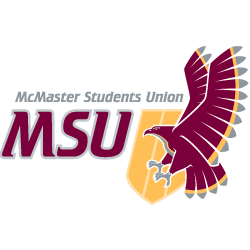 REPORTFrom the office of the…Kinesiology CaucusTO:Members of the Student Representative AssemblyFROM:Charlie Violin, Manpreet ChopraSUBJECT:SRA 20O ReportDATE:March 7, 2021